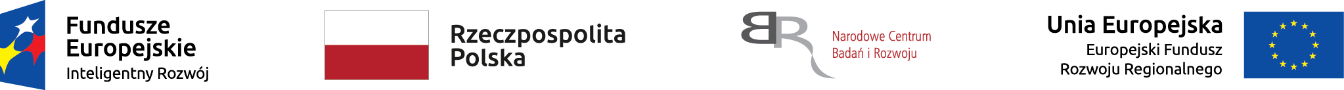 Nr sprawy: 33/2019/BK/AutoInvent	    Załącznik nr 2d do Zapytania ofertowegoOpis przedmiotu zamówienia - wymagane parametry techniczne urządzenia NR 33/2019/BK/AutoInventZadanie nr 4 – Kable silikonoweUwaga: *Wykonawca w kolumnie C zobowiązany jest wpisać szczegółowe informacje dotyczące oferowanego urządzenia dla każdego parametru wg każdego z punktów wykazu z Opisu przedmiotu zamówienia.Brak wypełnienia wszystkich pozycji w kolumnie C będzie uważane za niespełnienie warunków minimalnych przez oferowane urządzenie i będzie skutkowało odrzuceniem oferty Wykonawcy.....................................................		  ................................................................................        	     ( miejsce  i  data  złożenia  oświadczenia )                                                 ( pieczęć  i  podpisy  upoważnionych  przedstawicieli  Wykonawcy ABCLp.Parametry techniczne urządzeniaSpełnienie parametrów minimum oferowanego urządzenia
(należy poniżej wpisać parametry oferowanego urządzenia)AKabel silikonowy czarny 1,5mm2, np.: HELUKABEL 45501 lub równoważny, 25 metrów1Parametry mechaniczneBudowa żyły: linkaIlość żył: 1Materiał żyły: Cu, cynowanaMateriał izolacji: silikonPrzekrój żyły 1,5mm2 ±0,1 mm2Kolor izolacji: czarnyKlasa giętkości: 62Parametry elektryczneNapięcie znamionowe: 500V3Parametry inneOdporność na: ozon, promienie UV, większość olejów, większość związków chemicznychTemperatura pracy: -60 ÷ 180ºCPrzewód bezhalogenowyBKabel silikonowy czerwony 1,5mm2, np.: HELUKABEL 45502 lub równoważny, 25 metrów1Parametry mechaniczneBudowa żyły: linkaIlość żył: 1Materiał żyły: Cu, cynowanaMateriał izolacji: silikonPrzekrój żyły 1,5mm2 ±0,1 mm2Kolor izolacji: czerwonyKlasa giętkości: 62Parametry elektryczneNapięcie znamionowe: 500V3Parametry inneOdporność na: ozon, promienie UV, większość olejów, większość związków chemicznychTemperatura pracy: -60 ÷ 180ºCPrzewód bezhalogenowyCKabel silikonowy czarny 2,5mm2, np.: HELUKABEL 45601 lub równoważny, 25 metrów1Parametry mechaniczneBudowa żyły: linkaIlość żył: 1Materiał żyły: Cu, cynowanaMateriał izolacji: silikonPrzekrój żyły 2,5mm2 ±0,1 mm2Kolor izolacji: czarnyKlasa giętkości: 62Parametry elektryczneNapięcie znamionowe: 500V3Parametry inneOdporność na: ozon, promienie UV, większość olejów, większość związków chemicznychTemperatura pracy: -60 ÷ 180ºCPrzewód bezhalogenowyDKabel silikonowy czerwony 2,5mm2, np.: HELUKABEL 45602 lub równoważny, 25 metrów1Parametry mechaniczneBudowa żyły: linkaIlość żył: 1Materiał żyły: Cu, cynowanaMateriał izolacji: silikonPrzekrój żyły 2,5mm2 ±0,1 mm2Kolor izolacji: czerwonyKlasa giętkości: 62Parametry elektryczneNapięcie znamionowe: 500V3Parametry inneOdporność na: ozon, promienie UV, większość olejów, większość związków chemicznychTemperatura pracy: -60 ÷ 180ºCPrzewód bezhalogenowyEKabel silikonowy czarny 4mm2, np.: HELUKABEL 45701 lub równoważny, 25 metrów1Parametry mechaniczneBudowa żyły: linkaIlość żył: 1Materiał żyły: Cu, cynowanaMateriał izolacji: silikonPrzekrój żyły 4mm2 ±0,1 mm2Kolor izolacji: czarnyKlasa giętkości: 62Parametry elektryczneNapięcie znamionowe: 500V3Parametry inneOdporność na: ozon, promienie UV, większość olejów, większość związków chemicznychTemperatura pracy: -60 ÷ 180ºCPrzewód bezhalogenowyFKabel silikonowy czerwony 4mm2, np.: HELUKABEL 45702 lub równoważny, 25 metrów1Parametry mechaniczneBudowa żyły: linkaIlość żył: 1Materiał żyły: Cu, cynowanaMateriał izolacji: silikonPrzekrój żyły 4mm2 ±0,1 mm2Kolor izolacji: czerwonyKlasa giętkości: 62Parametry elektryczneNapięcie znamionowe: 500V3Parametry inneOdporność na: ozon, promienie UV, większość olejów, większość związków chemicznychTemperatura pracy: -60 ÷ 180ºCPrzewód bezhalogenowyGKabel silikonowy czarny 6mm2, np.: HELUKABEL 45801 lub równoważny, 25 metrów1Parametry mechaniczneBudowa żyły: linkaIlość żył: 1Materiał żyły: Cu, cynowanaMateriał izolacji: silikonPrzekrój żyły 6mm2 ±0,1 mm2Kolor izolacji: czarnyKlasa giętkości: 62Parametry elektryczneNapięcie znamionowe: 500V3Parametry inneOdporność na: ozon, promienie UV, większość olejów, większość związków chemicznychTemperatura pracy: -60 ÷ 180ºCPrzewód bezhalogenowyHKabel silikonowy czerwony 6mm2, np.: HELUKABEL 45802 lub równoważny, 25 metrów1Parametry mechaniczneBudowa żyły: linkaIlość żył: 1Materiał żyły: Cu, cynowanaMateriał izolacji: silikonPrzekrój żyły 6mm2 ±0,1 mm2Kolor izolacji: czerwonyKlasa giętkości: 62Parametry elektryczneNapięcie znamionowe: 500V3Parametry inneOdporność na: ozon, promienie UV, większość olejów, większość związków chemicznychTemperatura pracy: -60 ÷ 180ºCPrzewód bezhalogenowy